BROOKSIDE PRIMARY SCHOOLRostherne Avenue, Great Sutton, Cheshire, CH66 2EE0151 558 1123     www.brookside.cheshire.sch.uk                                                                                                                        Headteacher – Mr D Orme BA (Hons) NPQH     Deputy Head – Ms J Smith B Ed (Hons) NPQSL“Happy and Successful in Everything we Do!”7 February 2023Dear ParentsLearningI have been so impressed with your children’s incredibly hard work throughout this past half-term.  Each week our teachers choose a Learning Superstar and a Reader of the Week from each class to receive a certificate in assembly.  I can only tell you that the staff find this a very difficult task!  There are so many children making progress and approaching their education with such a positive attitude.  Can I thank you, our parent community, for everything you are doing to ensure that your children are attending school regularly (we’ve not had a week when average attendance has slipped under 90% since Christmas).  This is ensuring that our pupils are learning and making progress. We still need to do better and want our attendance figures to be higher; we are supporting individual families to this end.  Thanks, too, for supporting the children to carry out vital home learning tasks like Learning Logs and daily reading.BehaviourWe are rightly proud of our high standards and expectations of behaviour at Brookside.  A further certificate which is presented to one child per class each week is the Behaviour Superstar award.  We constantly strive to create a culture of mutual respect between all individuals in school as this leads to the best environment for our pupils to flourish.   Again, thank you for your co-operation and support in the implementation of our behaviour policy.  No parent wants to hear that their child has received a yellow or red card, but these are only ever issued following reminders and encouragement to follow our long-established rules.  In most cases, these reprimands only have to be issued once to pupils.  Some children, of course, remain ‘Green’ on our ‘Good to be Green’ charts, and this is a fantastic achievement.ResidentialsWe are pleased that Y4, Y5, and Y6 will have the opportunity to attend a residential stay this year.  Our established practice is that only Y4 and Y6 go, but Y4 missed out last year so we have arranged for them to go in Y5 instead.  Next year we will revert to Y4 and Y6 only.  Thank you to those parents who are making their payments towards the cost of these trips or who have already paid in full.  I appreciate these things aren’t cheap and I would encourage any parents who are struggling to cover the costs to get in touch and we will do everything we can to offer assistance.  Further details to come about the Y6 trip (2 nights), but I can confirm the main activities of the Y4 and Y5 (one night) trips.  Year 4 - 14th & 15th June: willow weaving, bushcraft, campfire, orienteering.  Year 5 - 5th & 6th July: willow weaving, zip line, campfire, orienteering.  Please see your child’s teacher for further information.Yours sincerely,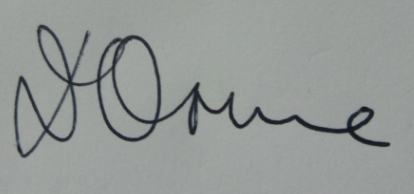 Mr D OrmeHeadteacher